项目名称： 重钢总医院国家排污许可证例行监测及二三门诊废水送样监测项目（项目编号：    CGZYYCG202330    ）竞 争 性 比 选 文 件项目业主：    重钢总医院    2023年9月22日第一章    重钢总医院国家排污许可证例行监测及二三门诊废水送样监测项目  比选公告重钢总医院拟对重钢总医院国家排污许可证例行监测及二三门诊废水送样监测项目项目进行比选。欢迎有合法资质的单位前来参选。一、项目名称：重钢总医院国家排污许可证例行监测及二三门诊废水送样监测项目二、项目地点：重钢总医院。三、服务周期：3年。四、服务内容：国家排污许可证例行监测重钢总医院本部1、废水：每周1次：悬浮物、化学需氧量；每月1次：粪大肠菌群数；每季度1次：挥发酚、总氰化物、动植物油、五日生化需氧量、石油类、阴离子表面活性剂（LAS）。2、无组织排放：每季度1次：臭气浓度、硫化氢、氨、氯气、甲烷。（二）比选人所辖跃进村社区卫生服务中心、九宫庙社区卫生服务中心1、废水：每月1次：粪大肠杆菌群；每季度1次：沙门氏菌、志贺氏菌。（三）异常情况复检第（一）（二）项个别监测指标出现异常情况时，需要重新单次采样及监测。负责以上（一）（二）（三）项所有项目的采样、送样、监测、出具CMA检测报告。五、资格要求：（一）具有独立承担民事责任的能力，具有工商行政主管部门核发的有效工商营业执照且范围与本项目相适应，并在人员、设备、资金等方面具有相应的能力。（提供加盖响应人鲜章的营业执照复印件）。（二）参加采购活动前三年内，（指2020年7月1日至今），在经营活动中没有重大违法记录。响应人提供书面声明。比选时比选人网上查询下列信息，若下列查询信息显示存在不良行为，比选人有权否决响应人的参选资格。1．信用中国网站（www.creditchina.gov.cn）以下内容的查询结果网页（查询信息为响应人名称）“信用信息”查询结果。“失信被执行人”查询结果。“重大税收违法案件当事人名单”查询结果。“政府行政许可与行政处罚”查询结果。2．中国政府采购网（www.ccgp.gov.cn）“政府采购严重违法失信行为记录名单”查询结果。（三）环保技术开发及技术咨询环保相关资质，通过检验检测机构资质认定，其中检验检测能力附表中必须具备本项目检测能力。（四）法律、行政法规规定的其他条件。（五）本次比选不接受联合体参与。六、现场踏勘：自行踏勘。七、比选时间、地点及文件获取（一）比选文件发布时间：2023年9月22日。（二）比选时间：2023年9月27日上午09:00时。（三）比选文件获取方式：重钢总医院官网（http://www.cghospital.com）。（四）响应文件递交截止时间：2023年9月27日上午09:00时。超过截止时间的恕不接受。（五）响应文件递交地点：重钢总医院办公楼三楼一会议室。如比选时间与比选方临时会议冲突，比选时间由比选方临时通知，响应文件递交截止时间以比选方临时通知为准。八、联系人比选人：重钢总医院地址：重庆市大渡口区组织联系人：戚老师       联系电话：023-81915031  业务部门联系人：潘老师   联系电话：023-81915204第二章响应人须知一、项目名称：重钢总医院国家排污许可证例行监测及二三门诊废水送样监测项目二、比选报价、限价、评分说明（一）报价说明：本次比选有二次报价，以总价报价的形式进行报价，报价单位为元，报价最多保留小数点后两位。报价包含完成该项目所需的人工费、材料费、施工机具使用费、利润、风险费、税金等所有费用。大写金额与小写金额不一致的，以大写金额为准。（二）报价说明：（1）常规检测及15次内复检：最高限价为人民币150000元，响应人的报价不得超过对应的最高限价，否则，视为无效。（2）单次复检：当单次采样超过15次后的单次采样及检测费用，由响应人报单次价格，确定中标人后执行单次中标价格。（三）评分说明：1．资格审查及符合性审查：评审由比选方相关人员组成评审小组，并根据比选文件的要求对响应人提交的响应文件进行审查，只有资格审查及符合性审查合格的响应人才能继续参与评审。（1）资格审查依据比选文件要求，由评审小组对响应文件中的资格证明文件进行审查。资格审查资料表如下：（2）符合性审查评审小组应当对符合资格的响应人的响应文件进行符合性审查，以确定其是否满足比选文件的实质性要求。符合性审查资料表如下：（3）在对响应文件的有效性、完整性和响应程度进行审查时，可以要求响应人对响应文件中含义不明确、同类问题表述不一致或者有明显文字和计算错误的内容等作出必要的澄清、说明或者更正。响应人的澄清、说明或者更正不得超出响应文件的范围或者改变响应文件的实质性内容。响应人的澄清、说明或者更正应当由法定代表人或其授权代表签字或者加盖公章。由授权代表签字的，应当附法定代表人授权书。2．评审原则：合理低价法。满足比选文件要求，在满足合理低价的基础上，价格最低的为第一名，以此类推。若第二次报价相等时，给予价格相等的所有响应人再次报价机会，若响应人再次报价后仍然相等，则由评审小组投票决定排序。凡参加本次比选的响应人均被视为接受上述项目的比选条款。三、报价及结算币种：人民币。四、响应人不足的情形（一）重新组织比选有下列情形之一的，比选人将重新组织比选：1．截止时间止，响应人少于 3 个的；2．经评审小组评审后否决所有响应人的。3．经评审后，如有效响应人不足三个的，且使得比选明显缺乏竞争的，评审小组可以否决全部响应人，比选人将重新组织比选。重新比选后响应人仍少于3个，由评审小组商议决定是否按法定程序比选和评审，确定中选人或转变采购方式。五、比选有效期：30日历天。（从提交响应文件截止日起计算）六、付款方式：本项目合同签订后支付合同金额的20%，服务一年后支付合同金额的30%，服务二年后支付合同金额的30%，合同期满并完成所有检测和报告后支付合同金额的20%及超过15次复检后的所有单次费用。七、响应文件的组成：比选报价函；法定代表人身份证明及授权委托书；营业执照副本；响应方案（技术材料）；其它须说明材料。注意：以上资料应提供复印件并加盖鲜章，响应文件应提交正本一份，副本一份并进行密封，并加盖响应人公章。未按规定密封的响应文件将被拒绝接收。本次比选须由法定代表人或其代理人（附授权委托书）参加，并携带身份证原件。八、合同的签订：中选人应当自中选通知书签章起15 天内，按中选人的响应文件内容与比选人签订书面合同。中选人无正当理由拒签合同的或因中选人原因未在规定时间内签定合同的，比选人取消其中选资格；给比选人造成的损失，中选人应当对造成的损失进行赔偿。如中选第一候选人未签订合同，比选人有权选择第二候选人签订书面合同。九、费用：不论比选结果如何，响应人自行承担与本次比选有关的所有费用。十、如有未尽事宜，最终解释权在比选方。第三章  技术标准和要求重钢总医院国家重点监控企业自行监测方案根据《国家重点监控企业自行监测及信息公开办法（试行）》（以下简称“自行监测办法”）和《“十二五”主要污染物总量减排监测办法》要求，重钢总医院为规范自行监测及信息公开行为，自觉履行法定义务和社会责任，特制定本监测方案。一、基本情况企业名称、法人代表、所属行业、地理位置（企业厂区中心经纬度）、多年主导风向、产品、原辅材料、生产周期、联系人及方式。企业基础信息见表1-1-1。表1-1-1 企业基础信息表二、自行监测内容2.1 污染源手工监测点位、指标和频次按照国家、地方污染物排放（控制）标准，结合行业特点和环评、验收资料以及排污许可证要求，我院自行手工监测污染源废水和废气指标和频次见表2-1-1。表2-1-1监测点位、指标和频次2.2 质量控制2.2.1 手工监测质量控制按照信息公开办法要求，我院采取官方网站通报的方式定期向公众公开自行监测信息。定期向公众公开自行监测信息。对自行监测结果及信息公开内容的真实性、准确性、完整性负责。（1）有自行监测工作开展所需的固定工作场所和必要的工作条件。（2）具有与监测本公司排放污染物相适应的采样、分析等专业设备、设施。（3）手工检测所需仪器仪表由取得计量认证的社会检测机构或者环境保护主管部门所属环境监测机构进行强制检定，并每年进行复检。（4）制定并实施健全的环境监测工作和质量管理制度。（5）符合环境保护主管部门规定的其他条件。2.3 监测方法、依据和仪器2.3.1 手工监测方法、依据和仪器手工监测方法、依据和仪器见表2-3-1。表2-3-1监测方法、依据和仪器表2.4 评价标准、依据及其限值2.4.1 手工监测评价标准、依据及其限值手工监测评价标准、依据及其限值见表2-4-1至2-4-2。表2-4-1废气无组织排放标准、依据及其限值表2-4-2废水污染物排放标准、依据及其限值注：*以该项目环境影响评价及其批复、或环境管理限值要求为依据三、监测点位及厂区平面图主要的产排污环节、环境敏感点和监测点位及厂区平面示意图。（监测布点图中应统一标识符。空气和废气：环境空气●，有组织废气◎，无组织废气○；水和废水：环境水质☆，废水★；噪声：敏感点噪声△，其他噪声▲；固体物质和固体废物：固体物质□，固体废物■。）图3-1监测点位及厂区平面图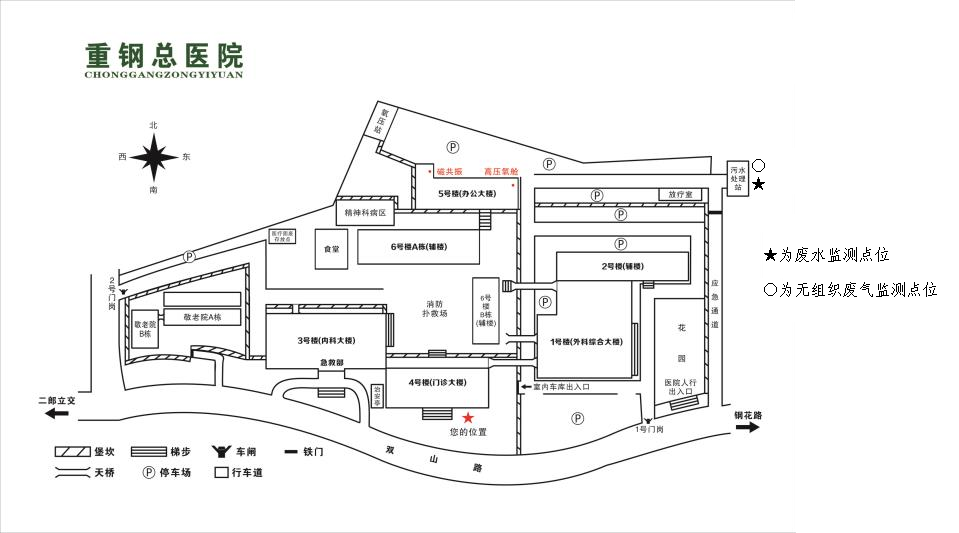 四、监测结果公开时限4.1手工监测结果公开时限手工监测数据监测结果每次监测完成后的次日公布。第四章  部份响应文件格式（可参照）                               项目响 应 文 件响应人：                                 年      月      日目录一、比选报价函；二、法定代表人身份证明及授权委托书；三、资质材料；四、响应方案（技术材料）；五、其它须说明材料。一、响 应 函比选人名称：1．我方已仔细研究了（项目名称）比选文件的全部内容，愿意以的报价（含税价）完成本项目并按合同约定履行义务。2．我方的响应文件包括下列内容：（1）比选报价函；（2）法定代表人身份证明及授权委托书；（3）营业执照副本；（4）资质材料；（5）其它须说明材料。响应文件的上述组成部分如存在内容不一致的，以响应函为准。3．我方承诺响应比选文件的全部要求。4．我方承诺在比选文件规定的响应文件有效期内不撤销响应文件。5．如我方成交，我方承诺：（1）在收到成交通知书后，在成交通知书规定的期限内与你方签订合同；（2）在签订合同时不向你方提出附加条件；（3）在合同约定的期限内完成合同规定的全部义务。6．我方在此声明，所递交的响应文件及有关资料内容完整、真实和准确。7．（其他补充说明）。供应商：（盖单位章）法定代表人或其授权的代理人：（签字）地址：电子邮箱：电    话：传    真：年    月    日二、授权委托书（适用于有委托代理人的情况）本人（姓名）系（供应商名称）的法定代表人，现委托（姓名）为我方代理人。代理人根据授权，以我方名义签署、澄清确认、递交、撤回、修改比选项目响应文件、签订合同和处理有关事宜，其法律后果由我方承担。委托期限：自本委托书签署之日起至比选项目签订采购合同之日止。代理人无转委托权。附：法定代表人身份证复印件及委托代理人身份证复印件。供应商：（盖单位章）法定代表人：（签字）身份证号码：委托代理人：（签字）身份证号码：年    月    日三、法定代表人身份证明响应人名称：	单位性质：	地址：	成立时间：	年	月日经营期限：	姓名：	性别：	年龄：职务：	系	（响应人名称）的法定代表人。特此证明。响应人：	（盖单位公章）	年月日四、书面声明比选人名称：我方已仔细研究了（项目名称）比选文件的全部内容，我方承诺在参加采购活动前三年内（指2020年7月1日至今），在经营活动中没有重大违法记录，未列入失信被执行人、重大税收违法案件当事人名单、无政府采购严重违法失信行为记录，且在人员、设备、资金、技术等方面具有相应的能力。若承诺与实事不符合，愿意承担相应责任。响应人：	（盖单位公章）	年月日五、资质材料。六、响应方案。七、其它须说明材料。格式由响应人自行编制序号检查因素检查因素检查内容1响应人应符合的基本资格条件（1）具有独立承担民事责任的能力响应人法人营业执照（副本）或事业单位法人证书（副本）或个体工商户营业执照或有效的自然人身份证明； 响应人法定代表人身份证明和法定代表人授权代表委托书。1响应人应符合的基本资格条件（2）具有履行合同所必需的设备和专业技术能力响应人提供书面声明或相关证明材料（见格式文件）1响应人应符合的基本资格条件（3）参加政府采购活动前三年内，在经营活动中没有重大违法记录1.响应人提供书面声明（见格式文件）；2.采购人将通过 “信用中国”网站(www.creditchina.gov.cn)、"中国政府采购网"(www.ccgp.gov.cn)等渠道查询响应人信用记录，对列入失信被执行人、重大税收违法案件当事人名单、政府采购严重违法失信行为记录名单的响应人将拒绝其参与本次采购。1响应人应符合的基本资格条件（4）专业资质环保技术开发及技术咨询环保相关资质，通过检验检测机构资质认定，其中检验检测能力附表中必须具备本项目检测能力。1响应人应符合的基本资格条件（5）法律、行政法规规定的其他条件2其它资格条件其它资格条件符合特定资格要求、不接受联合体参与。序号评审因素评审因素评审标准1有效性审查响应文件签署响应文件上法定代表人或其授权代表人的签字齐全。1有效性审查响应方案只能有一个方案参选。（响应第三章技术标准和要求：重钢总医院国家重点监控企业自行监测方案）1有效性审查报价唯一只能在预算金额和最高限价内报价，只能有一个有效报价，不得提交选择性报价。2完整性审查响应文件份数响应文件正、副本数量符合比选文件要求。3其它部分响应文件内容企业名称（所属集团）重钢总医院重钢总医院重钢总医院重钢总医院重钢总医院重钢总医院法人代表覃家华覃家华覃家华覃家华覃家华覃家华建设地点大渡口区大堰三村特一号大渡口区大堰三村特一号大渡口区大堰三村特一号大渡口区大堰三村特一号邮编400080中心经纬度中心经度106°29′14.42″中心纬度29°29′22.60″中心经度106°29′14.42″中心纬度29°29′22.60″中心经度106°29′14.42″中心纬度29°29′22.60″中心经度106°29′14.42″中心纬度29°29′22.60″中心经度106°29′14.42″中心纬度29°29′22.60″中心经度106°29′14.42″中心纬度29°29′22.60″联系人后勤安全保障部：潘辉后勤安全保障部：潘辉联系电话联系电话1320607372113206073721所属行业医疗卫生医疗卫生医疗卫生医疗卫生医疗卫生医疗卫生国控类型■废水■废气□重金属□污水处理厂□其它■废水■废气□重金属□污水处理厂□其它■废水■废气□重金属□污水处理厂□其它■废水■废气□重金属□污水处理厂□其它■废水■废气□重金属□污水处理厂□其它■废水■废气□重金属□污水处理厂□其它主要产品//////设计（实际）生产能力//////企业职工数800人800人800人800人800人800人生产周期//////企业年产值//////建厂时间1938年12 月1938年12 月1938年12 月1938年12 月1938年12 月1938年12 月环评时间2010年12 月2010年12 月2010年12 月2010年12 月2010年12 月2010年12 月验收时间2014年12 月2014年12 月2014年12 月2014年12 月2014年12 月2014年12 月自行监测类型废水□有组织废气无组织废气□厂界噪声□周边环境水□周边环境空气□周边环境噪声□周边环境土壤废水□有组织废气无组织废气□厂界噪声□周边环境水□周边环境空气□周边环境噪声□周边环境土壤废水□有组织废气无组织废气□厂界噪声□周边环境水□周边环境空气□周边环境噪声□周边环境土壤废水□有组织废气无组织废气□厂界噪声□周边环境水□周边环境空气□周边环境噪声□周边环境土壤废水□有组织废气无组织废气□厂界噪声□周边环境水□周边环境空气□周边环境噪声□周边环境土壤废水□有组织废气无组织废气□厂界噪声□周边环境水□周边环境空气□周边环境噪声□周边环境土壤自行监测方式自测           第三方自测           第三方自测           第三方自测           第三方自测           第三方自测           第三方是否安装自动监测设备□是否自动监测设备类型和监测项目自动监测设备类型和监测项目□废水，项目：□废气，项目：□废水，项目：□废气，项目：□废水，项目：□废气，项目：周边环境情况方位距场界距离（单位）距场界距离（单位）名称名称名称周边环境情况东200米200米大堰三村大堰三村大堰三村周边环境情况南00院内空地院内空地院内空地周边环境情况西00重钢总医院空地重钢总医院空地重钢总医院空地周边环境情况北100米100米朵力小区朵力小区朵力小区类别污染源监测点位自动监测指标手工监测指标监测频次废气无组织排放污水处理站污水处理站周界/甲烷、臭气浓度、氯（氯气）、氨（氨气）、硫化氢1次/季废水排放污水处理站污水总排放口/pH1次/12小时废水排放污水处理站污水总排放口/悬浮物、化学需氧量1次/周废水排放污水处理站污水总排放口/五日生化需氧量、阴离子表面活性剂、石油类、动植物油、挥发酚、总氰化物1次/季废水排放污水处理站污水总排放口/粪大肠菌群1次/月废水排放污水处理站污水总排放口/流量/废水排放污水处理站污水总排放口/总余氯（以Cl计）2次/天废水排放污水处理站污水总排放口/氨氮、色度、肠道致病菌、肠道病毒/备注：1、此表中频次指自行监测总体频次，具体到每次监测的次数按照相关监测技术规范执行。2、以上频次若与国家或地方发布的规范性文件、标准中监测指标的监测频次规定不一致时，按从严原则确定监测频次，即：以监测频次高的为准。1、此表中频次指自行监测总体频次，具体到每次监测的次数按照相关监测技术规范执行。2、以上频次若与国家或地方发布的规范性文件、标准中监测指标的监测频次规定不一致时，按从严原则确定监测频次，即：以监测频次高的为准。1、此表中频次指自行监测总体频次，具体到每次监测的次数按照相关监测技术规范执行。2、以上频次若与国家或地方发布的规范性文件、标准中监测指标的监测频次规定不一致时，按从严原则确定监测频次，即：以监测频次高的为准。1、此表中频次指自行监测总体频次，具体到每次监测的次数按照相关监测技术规范执行。2、以上频次若与国家或地方发布的规范性文件、标准中监测指标的监测频次规定不一致时，按从严原则确定监测频次，即：以监测频次高的为准。1、此表中频次指自行监测总体频次，具体到每次监测的次数按照相关监测技术规范执行。2、以上频次若与国家或地方发布的规范性文件、标准中监测指标的监测频次规定不一致时，按从严原则确定监测频次，即：以监测频次高的为准。类别监测项目监测方法及监测依据废气无组织排放甲烷环境空气总烃、甲烷和非甲烷总烃的测定直接进样-气相色谱法（HJ 604-2017）废气无组织排放臭气浓度空气质量恶臭的测定三点比较式臭袋法 GB T 14675-1993废气无组织排放氨（氨气）空气和废气氨的测定纳氏试剂分光光度法HJ 533-2009废气无组织排放氯《空气和废气监测分析方法》（第四版）（3.1.12甲基橙分光光度法）国家环境保护总局（2003年）废气无组织排放硫化氢《空气和废气监测分析方法》（第四版）国家环境保护总局（2003年）（3.1.11.2亚甲基蓝分光光度法（B））水和废水pH水质 pH值的测定玻璃电极法 GB 6920-1986水和废水悬浮物水质悬浮物的测定重量法 GB 11901-1989水和废水五日生化需氧量水质五日生化需氧量（BOD5）的测定稀释与接种法 HJ505-2009水和废水化学需氧量水质化学需氧量的测定重铬酸盐法 HJ 828-2017水和废水粪大肠菌群医疗机构水污染物排放标准 GB 18466-2005（附录A 医疗机构污水和污泥中粪大肠菌群的检验方法）水和废水阴离子表面活性剂水质阴离子表面活性剂的测定亚甲蓝分光光度法 GB 7494-1987水和废水石油类水质石油类和动植物油的测定红外光度法HJ637-2018水和废水动植物油水质石油类和动植物油的测定红外光度法HJ637-2018水和废水挥发酚水质挥发酚的测定 4-氨基安替比林分光光度法 HJ 503-2009水和废水流量水污染物排放总量监测技术规范 HJ/T 92-2002水和废水总氰化物水质氰化物的测定容量法和分光光度法（HJ 484—2009 ）水和废水总余氯（以Cl计）试纸法水和废水氨氮、色度、肠道致病菌、肠道病毒/备注监测仪器经计量部门检定并在有效使用期内。监测仪器经计量部门检定并在有效使用期内。污染源污染物单位执行/参照标准限值执行/参照标准限值标准依据污染源污染物单位监控点限值标准依据废气无组织氨（氨气）mg/m3污水处理站周界1.0医疗机构水污染物排放标准（GB 18466-2005）中表3废气无组织硫化氢mg/m3污水处理站周界0.03医疗机构水污染物排放标准（GB 18466-2005）中表3废气无组织臭气浓度无量纲污水处理站周界10医疗机构水污染物排放标准（GB 18466-2005）中表3废气无组织氯（氯气）mg/m3污水处理站周界0.1医疗机构水污染物排放标准（GB 18466-2005）中表3废气无组织甲烷%污水处理站周界1.0医疗机构水污染物排放标准（GB 18466-2005）中表3污染源污染物执行/参照标准限值执行/参照标准限值标准依据污染源污染物单位限值标准依据废水化学需氧量mg/L250医疗机构水污染物排放标准（GB 18466-2005）废水五日生化需氧量mg/L100医疗机构水污染物排放标准（GB 18466-2005）废水pH无量纲6～9医疗机构水污染物排放标准（GB 18466-2005）废水悬浮物mg/L60医疗机构水污染物排放标准（GB 18466-2005）废水粪大肠菌群个/L5000医疗机构水污染物排放标准（GB 18466-2005）废水石油类mg/L20医疗机构水污染物排放标准（GB 18466-2005）废水动植物油mg/L20医疗机构水污染物排放标准（GB 18466-2005）废水阴离表面活性剂mg/L10医疗机构水污染物排放标准（GB 18466-2005）废水挥发酚mg/L1.0医疗机构水污染物排放标准（GB 18466-2005）废水总氰化物mg/L0.5医疗机构水污染物排放标准（GB 18466-2005）废水肠道致病菌————医疗机构水污染物排放标准（GB 18466-2005）废水肠道病毒————医疗机构水污染物排放标准（GB 18466-2005）废水总余氯mg/L——医疗机构水污染物排放标准（GB 18466-2005）废水氨氮mg/L——医疗机构水污染物排放标准（GB 18466-2005）法定代表人身份证正面复印件法定代表人身份证背面复印件